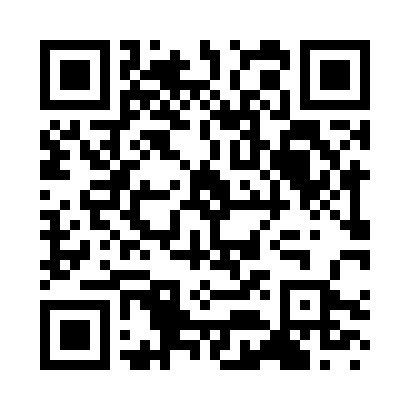 Prayer times for Aymavilles, ItalyWed 1 May 2024 - Fri 31 May 2024High Latitude Method: Angle Based RulePrayer Calculation Method: Muslim World LeagueAsar Calculation Method: HanafiPrayer times provided by https://www.salahtimes.comDateDayFajrSunriseDhuhrAsrMaghribIsha1Wed4:186:181:286:298:3910:312Thu4:166:171:286:308:4010:333Fri4:146:151:286:318:4110:354Sat4:116:141:286:318:4310:375Sun4:096:121:286:328:4410:396Mon4:076:111:286:338:4510:417Tue4:046:091:286:348:4610:438Wed4:026:081:286:348:4810:459Thu4:006:071:276:358:4910:4710Fri3:586:051:276:368:5010:4911Sat3:566:041:276:368:5110:5112Sun3:536:031:276:378:5210:5313Mon3:516:021:276:388:5410:5514Tue3:496:011:276:398:5510:5715Wed3:475:591:276:398:5610:5916Thu3:455:581:276:408:5711:0117Fri3:435:571:276:418:5811:0318Sat3:415:561:276:418:5911:0519Sun3:395:551:286:429:0111:0720Mon3:375:541:286:439:0211:0921Tue3:355:531:286:439:0311:1122Wed3:335:521:286:449:0411:1323Thu3:315:511:286:459:0511:1524Fri3:295:501:286:459:0611:1725Sat3:275:501:286:469:0711:1926Sun3:255:491:286:469:0811:2027Mon3:235:481:286:479:0911:2228Tue3:225:471:286:489:1011:2429Wed3:205:471:296:489:1111:2630Thu3:185:461:296:499:1211:2831Fri3:175:451:296:499:1311:29